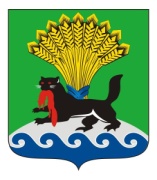  РОССИЙСКАЯ ФЕДЕРАЦИЯИРКУТСКАЯ ОБЛАСТЬИРКУТСКОЕ РАЙОННОЕ МУНИЦИПАЛЬНОЕ ОБРАЗОВАНИЕАДМИНИСТРАЦИЯПОСТАНОВЛЕНИЕот  «27» 10.2022  г.	                      		                                                                             № 626 О внесении изменений в  порядок составления и утверждения плана финансово-хозяйственной деятельности муниципальных бюджетных и автономных учреждений Иркутского районного муниципального образования, утвержденный постановлением администрации Иркутского районного муниципального образования от 27.08.2020 № 517 «Об утверждении составления и утверждения плана финансово-хозяйственной деятельности муниципальных бюджетных и автономных учреждений Иркутского районного муниципального образования»           В соответствии с Федеральным законом от 12.01.1996 № 7-ФЗ «О некоммерческих организациях», Федеральным законом от 03.11.2006 № 174-ФЗ «Об автономных учреждениях»,  приказом Министерства финансов Российской Федерации от 31.08.2018 № 186н «О требованиях к составлению и утверждению плана финансово-хозяйственной деятельности государственного (муниципального) учреждения», руководствуясь статьями 39, 45, 54 Устава Иркутского районного муниципального образования, администрация Иркутского районного муниципального образования ПОСТАНОВЛЯЕТ:Внести   в    порядок   составления   и    утверждения плана финансово-хозяйственной деятельности муниципальных бюджетных и автономных учреждений Иркутского районного муниципального образования, утвержденный постановлением администрации Иркутского районного муниципального образования от 27.08.2020 № 517 «Об утверждении составления и утверждения плана финансово-хозяйственной деятельности муниципальных бюджетных и автономных учреждений Иркутского районного муниципального образования» (далее – порядок) следующие изменения:1) пункт 3 раздела I «Общие положения» порядка изложить в новой редакции:«3. План составляется и утверждается на очередной финансовый год и плановый период.План вновь созданного Учреждения составляется на текущий финансовый год и плановый период.                                                      При принятии Учреждением обязательств, срок исполнения которых   поусловиям договоров (контрактов) превышает срок, предусмотренный абзацем первым настоящего пункта, показатели Плана по решению учредителя утверждаются на период, превышающий указанный срок.»;2) в разделе II «Составление Плана»:а) в пунктах 6 и 7 раздела слова «проект Плана» заменить словом «План»;б) подпункт 2 пункта 7 изложить в новой редакции:«2) с учетом планируемых объемов выплат, связанных с осуществлением деятельности, предусмотренной уставом Учреждения, включая выплаты по исполнению принятых Учреждением в предшествующих отчетных периодах обязательств»;в) в пункте 8 подпункт «б» 1 изложить в новой редакции:«б) от возврата выплат, произведенных Учреждениями в прошлых отчетных периодах (в том числе в связи с возвратом в текущем финансовом году отклоненных кредитной организацией платежей Учреждения; излишне уплаченных сумм налогов, сборов, страховых взносов, пеней, штрафов и процентов в соответствии с законодательством Российской Федерации о налогах и сборах, предоставленных учреждением кредитов (займов, ссуд) (далее - дебиторской задолженности прошлых лет), - по коду аналитической группы вида источников финансирования дефицитов бюджетов классификации источников финансирования дефицитов бюджетов;»;г) четвертый абзац подпункта 2 пункта 8 изложить в новой редакции:«в) по уплате налогов, объектом налогообложения которых являются доходы (прибыль) Учреждения, - по коду аналитической группы подвида доходов бюджетов классификации доходов бюджетов;»;3) в разделе III «Утверждение плана»:а) в пункте 10 слова «проект Плана» заменить словом «План»;б) в пункте 11 слова «до начала» заменить словами «не позднее начала»;в) пункт 12 дополнить абзацем следующего содержания:          «В  соответствии  со  статьей 3  Федерального  закона  от 14.07.2022        № 326-ФЗ «О внесении изменений в отдельные законодательные акты Российской Федерации и о приостановлении действия отдельных положений законодательных актов Российской Федерации» размещение плана  финансово-хозяйственной деятельности Учреждения приостановлено до 01.01.2025»;4) в разделе IV «Порядок внесения изменений в план»:а) пункт 14 дополнить абзацем вторым следующего содержания:«Показатели Плана по выплатам после внесения в них изменений не могут превышать объем плановых поступлений, с учетом остатка на начало текущего финансового года.».2. Признать  утратившим  силу  постановление  администрации  Иркутского районного муниципального образования от 18.10.2021 № 540 «О внесении изменений в  порядок составления и утверждения плана финансово-хозяйственной   деятельности   муниципальных    бюджетных    и    автономных учреждений Иркутского районного муниципального образования, утвержденный постановлением администрации Иркутского районного муниципального образования от 27.08.2020 № 517 «Об утверждении составления и утверждения плана финансово-хозяйственной деятельности муниципальных бюджетных и автономных учреждений Иркутского районного муниципального образования».3. Отделу по организации делопроизводства и работе с обращениями граждан организационно-контрольного управления администрации Иркутского районного  муниципального образования внести:- в оригинал постановления администрации Иркутского районного муниципального образования от 27.08.2020 № 517 «Об утверждении составления и утверждения плана финансово-хозяйственной деятельности муниципальных бюджетных и автономных учреждений Иркутского районного муниципального образования»  информацию о внесении изменений в правовой акт;- в оригинал постановления администрации Иркутского районного муниципального образования от 18.10.2021 №540 «О внесении изменений в  порядок составления и утверждения плана финансово-хозяйственной деятельности муниципальных бюджетных и автономных учреждений Иркутского районного муниципального образования, утвержденный постановлением администрации Иркутского районного муниципального образования от 27.08.2020 № 517 «Об утверждении составления и утверждения плана финансово-хозяйственной деятельности муниципальных бюджетных и автономных учреждений Иркутского районного муниципального образования» информацию о признании его утратившим силу.4. Настоящее постановление применяется при формировании плана финансово-хозяйственной деятельности муниципального учреждения, начиная с плана финансово-хозяйственной деятельности муниципального учреждения на 2023 год (на 2023 год и плановый период 2024 и 2025 годов).5. Разместить     настоящее    постановление   на    официальном      сайте Иркутского    районного    муниципального   образования    в    информационно – телекоммуникационной  сети «Интернет» по адресу www.irkraion.ru.6. Контроль   за    исполнением   настоящего   постановления   возложить   на первого заместителя Мэра района.Мэр района                                                                                               Л.П. ФроловЛИСТ СОГЛАСОВАНИЯ к проекту постановления «О внесении изменений в  порядок составления и утверждения плана финансово-хозяйственной деятельности муниципальных бюджетных и автономных учреждений Иркутского районного муниципального образования, утвержденный постановлением администрации Иркутского районного муниципального образования от 27.08.2020 № 517 «Об утверждении составления и утверждения плана финансово-хозяйственной деятельности муниципальных бюджетных и автономных учреждений Иркутского районного муниципального образования»ПОДГОТОВИЛ:ВИЗА СОГЛАСОВАНИЯ:СПИСОК РАССЫЛКИ:Экономическое управление – 1экз.Комитет по финансам – 1 экз.Управление образования – 1экз.МАУ ИРМО «Редакция «Ангарские Огни» – 1экз.Консультант отдела экономики муниципальных услуг экономического управления«__»_________ 2022Г.В. КолядаПервый заместитель Мэра района «__»_________2022И.В. ЖукРуководитель аппарата «__»_________2022С.В. БазиковаПредседатель Комитета по финансам«__»__________2022А.В. ЗайковаНачальник экономического управления«__»_________2022А.В. ОрловаНачальник правового управления«__»__________2022Д.М. Остапенко